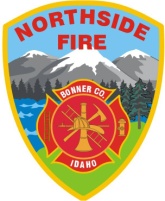 Northside Fire District Special Meeting 1:00 pm MAY 13, 2019Meeting called to order at 1:00PM Present at the meeting were: commissioners  V Roof, R Yaw, N PiattOpen for Public Comment Limited to 2 min NONEAgendaMeet with Mark Sauter about proposed EMS Plan  -Reference email print out, topics of discussion were Governance-Create a JPB (Joint Powers Board) to oversee the County Wide EMS systemOperations-begin evaluation of the current BCEMS deployment model (4 PM Ambulances, 2 in Sandpoint, 1 in Sagle and 1 in Priest River) utilizing Fire District infrastructure and current firefighter staffing.Empowerment-Firefighters are already EMTs and Advanced EMT’s need to let them apply their abilities and help our patientsShared Responsibilities/Staffing-We believe moving BCEMS Staff into the fire districts will reduce the number of supervisors needed by the current system and allow more of the staffing budgets to be spent on “patient care” resources and not management. Volunteer Ambulance Districts-We believe their contracts should be increased in the amount of the revenue saved from the closing of the Sandpoint/BGH EMS station and medical supplies and training fees should be a paid as a budgeted item.Ambulance Inventory-An ambulance replacement plan should be developed that is affordable and responsible. Training-The new EMS delivery system and its component parts needs to make on-going training a priority with proper training program and management and funding. All county EMTs and PMs should be proficient and prepared, no matter where they may be assigned. Expectations-response times shorter in more populated areas and extended response times in the outer areas 5+ miles from a stationEconomies of scale/Best Management PracticesContracts, Automatic and Mutual Aid Agreements-Out of county units can help with back up service to the far areas of the districtLocal Economics-keep local jobs localCommunity Training and Outreach-With more EMS units available and spread out across the county, we believe our preventative maintenance work for residence will be more easily accessed and ultimately used more often. Financial Practices-If funds remain at the end of the year with additional revenue from transports, there is a plan (some to reserves, some to the providers for other, approved improvements)More details are available upon request. Motion to adjourn general meeting at:  3:13 PMMOTIONED BY:  Piatt, Seconded by: Roof, Motion: Passed                                                           Written by: Tammy Poulin